DECLARAÇÃO DE PREVISÃO DE CONSUMO ANUAL PRODUTOS E SUBPRODUTOS FLORESTAISI - UTILIZAÇÃOEste formulário será utilizado pelos solicitantes de regime especial do recolhimento da taxa florestal devida pelos fornecedores de produtos e subprodutos florestais para apresentação de estimativa das quantidades produtos e subprodutos florestais destinadas ao consumo no período de até 12 (doze) meses dentro do exercício civil.Deverá instruir o pedido de regime especial solicitado junto à Delegacia Fiscal da Secretaria de Estado de Fazenda de Minas Gerais a que o interessado estiver circunscrito após sua homologação pelo Instituto Estadual de Florestas.II - PREENCHIMENTOCampo 01 - PREVISÃOIndicar o ano a que se refere a previsão.Campo 02 - JURISDIÇÃO FISCALIndicar a Delegacia Fiscal de concessão do regime especial.Quadro 03 - IDENTIFICAÇÃOInformar:•	razão social;•	endereço completo: logradouro (rua, avenida, praça, etc.), número, complemento (andar, sala, etc.), bairro ou distrito, município (ou cidade) e sigla da Unidade da Federação e CEP.Quadro 04 - PREVISÃO DE CONSUMOIndicar:•	o tipo de produto ou subproduto florestal e respectivo código, utilizando a seguinte tabela:•	as quantidades estimadas para o consumo anual de cada tipo de produto ou subproduto selecionado;•	as quantidades estimadas para o consumo de cada trimestre;•	o total da previsão anual.Campo 05 - OBSERVAÇÕESInformar, se for o caso, detalhe de esclarecimentoQuadro 06 – IDENTIFICAÇÃO E ASSINATURA DO REPRESENTANTE LEGALIdentificar e apor a assinatura do representante legal e a data do preenchimento.Quadro 07 – HOMOLOGAÇÃO/INSTITUTO ESTADUAL DE FLORESTASNão preencher (uso da repartição).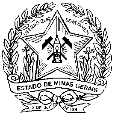 SECRETARIA DE ESTADO DEFAZENDA DE MINAS GERAISDECLARAÇÃO DE PREVISÃO DE CONSUMO ANUAL DE PRODUTOS E SUBPRODUTOS FLORESTAISFOLHA011 - ANO2 - DELEGACIA FISCAL2 - DELEGACIA FISCAL2 - DELEGACIA FISCAL3 – IDENTIFICAÇÃO DO DECLARANTE3 – IDENTIFICAÇÃO DO DECLARANTE3 – IDENTIFICAÇÃO DO DECLARANTE3 – IDENTIFICAÇÃO DO DECLARANTERAZÃO SOCIALCPF/CNPJINSCRIÇÃO ESTADUALINSCRIÇÃO ESTADUALLOGRADOURONºCOMPLEMENTOCOMPLEMENTOBAIRROMUNICÍPIOUFCEPREGISTRO IEFCATEGORIA CADASTRADA NO IEFCATEGORIA CADASTRADA NO IEFCATEGORIA CADASTRADA NO IEF  4 – PREVISÃO DE CONSUMO ANUAL  4 – PREVISÃO DE CONSUMO ANUAL  4 – PREVISÃO DE CONSUMO ANUAL  4 – PREVISÃO DE CONSUMO ANUAL  4 – PREVISÃO DE CONSUMO ANUAL  4 – PREVISÃO DE CONSUMO ANUALTIPO DE PRODUTO OU SUBPRODUTO FLORESTALTIPO DE PRODUTO OU SUBPRODUTO FLORESTALTIPO DE PRODUTO OU SUBPRODUTO FLORESTALTIPO DE PRODUTO OU SUBPRODUTO FLORESTALTIPO DE PRODUTO OU SUBPRODUTO FLORESTALTIPO DE PRODUTO OU SUBPRODUTO FLORESTALCÓDIGODESCRIÇÃOUNIDADEQUANTIDADE1.00Lenha de floresta plantadam³1.01Lenha de floresta nativa sob manejo sustentávelm³1.02Lenha de floresta nativam³2.00Madeira de floresta plantadam³2.01Madeira de floresta nativa sob manejo sustentávelm³2.02Madeira de floresta nativam³3.00Carvão vegetal de floresta plantadam³3.01Carvão vegetal de floresta nativa sob manejo sustentávelm³3.02Carvão vegetal de floresta nativam³4.00Produtos não madeireiros de floresta plantadaKg4.01Produtos não madeireiros de floresta nativa sob manejo sustentávelKg4.02Produtos não madeireiros de floresta nativaKgPREVISÃO POR TRIMESTREPREVISÃO POR TRIMESTREPREVISÃO POR TRIMESTREPREVISÃO POR TRIMESTREPREVISÃO POR TRIMESTREPREVISÃO POR TRIMESTREQUANTIDADE 1º TRIMESTREQUANTIDADE 1º TRIMESTREQUANTIDADE 1º TRIMESTREQUANTIDADE 1º TRIMESTREQUANTIDADE 1º TRIMESTREQUANTIDADE 2º TRIMESTREQUANTIDADE 2º TRIMESTREQUANTIDADE 2º TRIMESTREQUANTIDADE 2º TRIMESTREQUANTIDADE 2º TRIMESTREQUANTIDADE 3º TRIMESTREQUANTIDADE 3º TRIMESTREQUANTIDADE 3º TRIMESTREQUANTIDADE 3º TRIMESTREQUANTIDADE 3º TRIMESTREQUANTIDADE 4º TRIMESTREQUANTIDADE 4º TRIMESTREQUANTIDADE 4º TRIMESTREQUANTIDADE 4º TRIMESTREQUANTIDADE 4º TRIMESTRETOTAL DA PREVISÃO DE CONSUMO ANUALTOTAL DA PREVISÃO DE CONSUMO ANUALTOTAL DA PREVISÃO DE CONSUMO ANUALTOTAL DA PREVISÃO DE CONSUMO ANUALTOTAL DA PREVISÃO DE CONSUMO ANUAL5 - OBSERVAÇÕES6 – IDENTIFICAÇÃO E ASSINATURA DO REPRESENTANTE LEGAL6 – IDENTIFICAÇÃO E ASSINATURA DO REPRESENTANTE LEGAL6 – IDENTIFICAÇÃO E ASSINATURA DO REPRESENTANTE LEGAL6 – IDENTIFICAÇÃO E ASSINATURA DO REPRESENTANTE LEGALNOMENOMENOMECPF/CNPJLOCALDATAASSINATURAASSINATURA   /     /      7 - HOMOLOGAÇÃO7 - HOMOLOGAÇÃO7 - HOMOLOGAÇÃO7 - HOMOLOGAÇÃO7 - HOMOLOGAÇÃO7 - HOMOLOGAÇÃO7 - HOMOLOGAÇÃO7 - HOMOLOGAÇÃOPOSICIONAMENTO DO IEFPOSICIONAMENTO DO IEFPOSICIONAMENTO DO IEFPOSICIONAMENTO DO IEFPOSICIONAMENTO DO IEFPOSICIONAMENTO DO IEFPOSICIONAMENTO DO IEFPOSICIONAMENTO DO IEFPOSICIONAMENTO DO IEFHOMOLOGADONÃO HOMOLOGADONÃO HOMOLOGADONÃO HOMOLOGADODATA   /     /         /     /      NOME DO RESPONSÁVEL IEFNOME DO RESPONSÁVEL IEFNOME DO RESPONSÁVEL IEFNOME DO RESPONSÁVEL IEFMASPASSINATURAASSINATURAASSINATURAASSINATURACódigoDescriçãoUnidade1.00Lenha de floresta plantadam³1.01Lenha de floresta nativa sob manejo sustentávelm³1.02Lenha de floresta nativam³2.00Madeira de floresta plantadam³2.01Madeira de floresta nativa sob manejo sustentávelm³2.02Madeira de floresta nativam³3.00Carvão vegetal de floresta plantadam³3.01Carvão vegetal de floresta nativa sob manejo sustentávelm³3.02Carvão vegetal de floresta nativam³4.00Produtos não madeireiros de floresta plantadaKg4.01Produtos não madeireiros de floresta nativa sob manejo sustentávelKg4.02Produtos não madeireiros de floresta nativaKg